KORESPODENSI DENGAN JURNAL IJHMS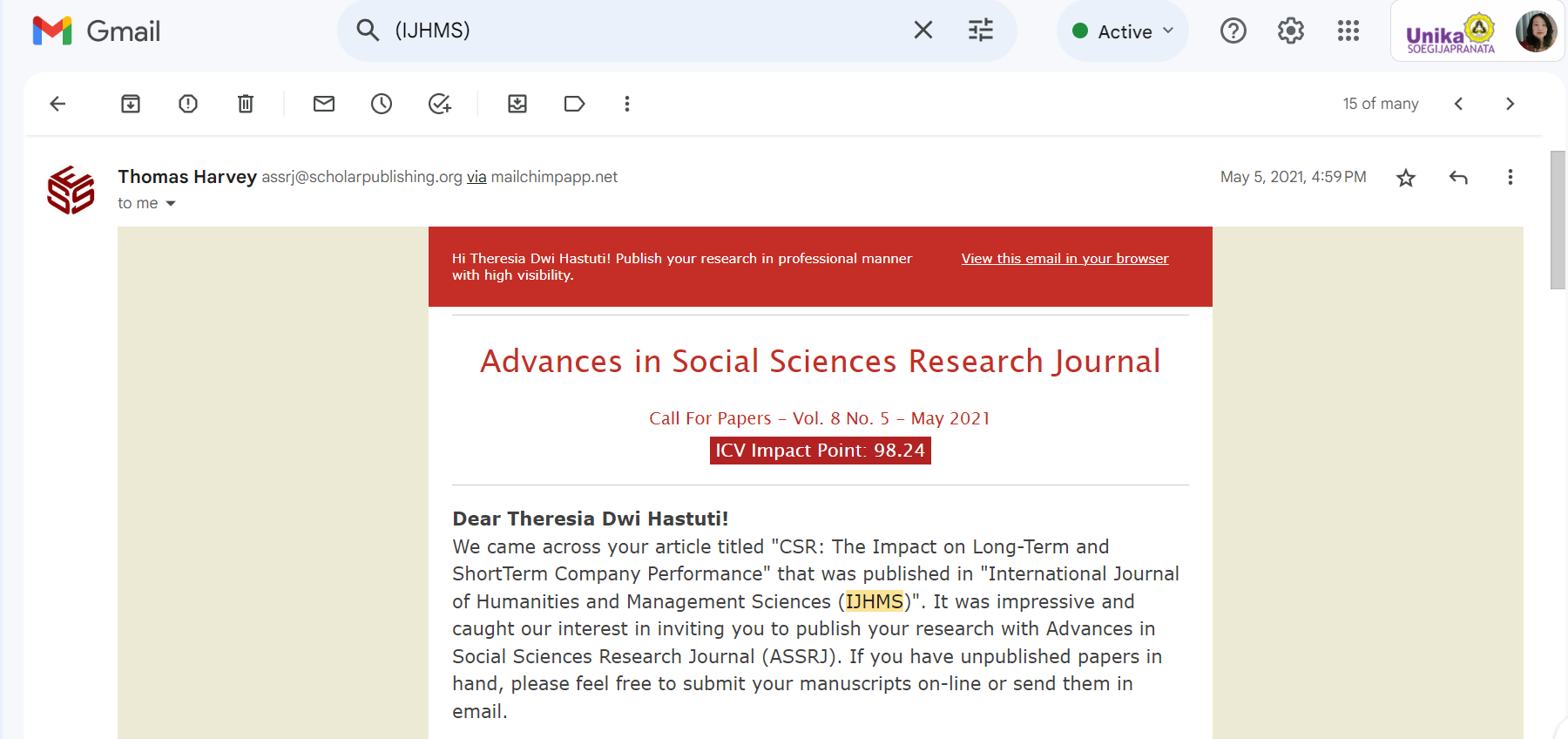 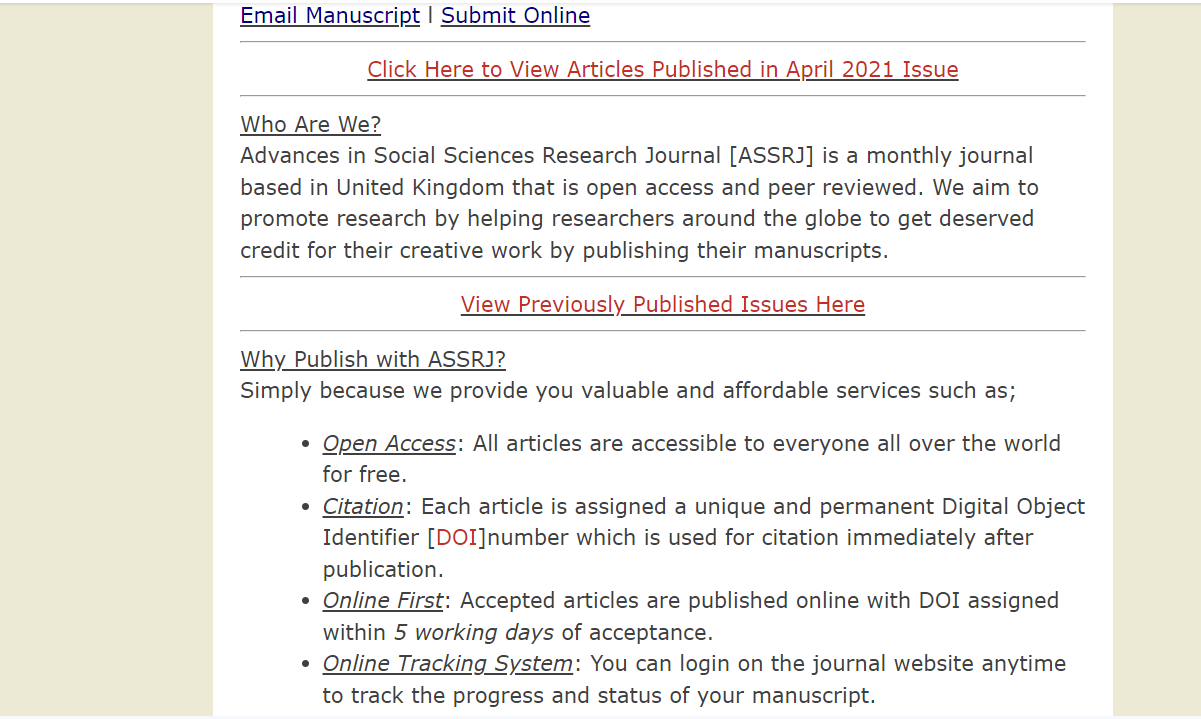 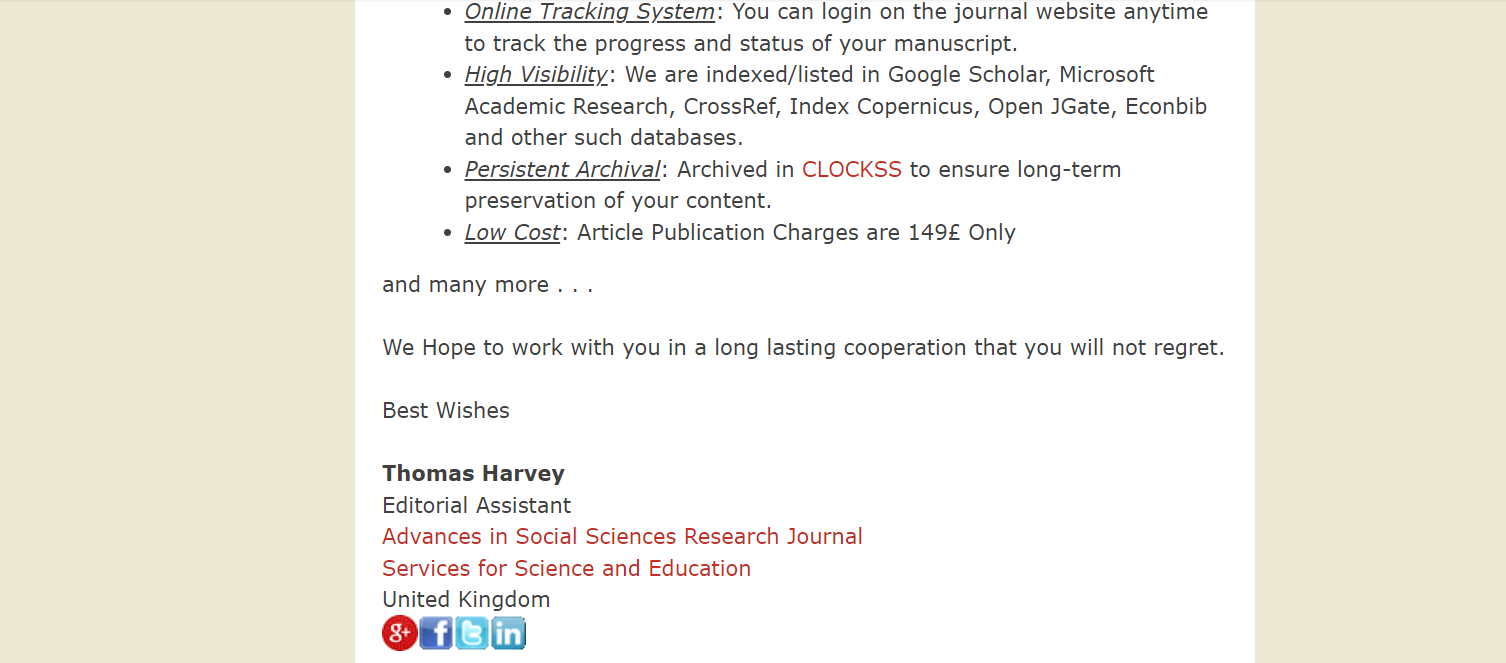 